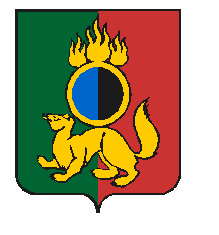 АДМИНИСТРАЦИЯ ГОРОДСКОГО ОКРУГА ПЕРВОУРАЛЬСКПОСТАНОВЛЕНИЕг. ПервоуральскОб утверждении Порядка осуществления деятельности по обращению с животными без владельцев на территории городского округа ПервоуральскВ соответствии с Гражданским  кодексом Российской Федерации, Законом Российской Федерации от  14 мая  1993  года  №  4979-1 «О ветеринарии»,  Федеральными законами от 30  марта 1999  года  № 52-ФЗ  «О санитарно-эпидемиологическом благополучии населения», от  06 октября 1999 года № 184-ФЗ «Об общих принципах организации законодательных (представительных) и исполнительных органов  государственной  власти субъектов   Российской   Федерации»  и   от  06 октября  2003 года   № 131-ФЗ   «Об  общих  принципах   организации    местного   самоуправления    в    Российской   Федерации»,  от  27 декабря 2018 года N 498-ФЗ  «Об  ответственном  обращении   с   животными  и  о   внесении   изменений  в   отдельные  законодательные  акты    Российской    Федерации»,    Законом    Свердловской   области    от   03  декабря  2014  года  № 110-ОЗ  «О  наделении  органов   местного  самоуправления  муниципальных образований,  расположенных на территории Свердловской области, государственным полномочием Свердловской  области  в  сфере  организации мероприятий  при осуществлении деятельности  по  обращению  с  животными  без  владельцев», Ветеринарными  правилами  ВП 13.3.1103-96  «Профилактика  и  борьба  с заразными  болезнями,   общими  для  человека  и  животных.  13. Бешенство»,  Правилами  проведения дезинфекции и дезинвазии объектов государственного ветеринарного надзора, утвержденными  Министерством  сельского  хозяйства  Российской  Федерации 15 июля 2002 года № 13-5-2/0525,  Положением «О порядке управления  и  распоряжения имуществом,  составляющим  нежилой фонд,  находящийся  в  собственности  городского округа  Первоуральск»,    утвержденным    решением    Первоуральской    городской    Думы    от    29   июля  2021  года   №  451,  Администрация   городского   округа   ПервоуральскПОСТАНОВЛЯЕТ: Утвердить Порядок осуществления деятельности по обращению с животными без владельцев на территории городского округа Первоуральск (приложение).Признать утратившим силу постановление Администрации городского округа Первоуральск от 30 декабря 2019 года № 2334 «Об утверждении Порядка осуществления деятельности по обращению с собаками без владельцев на территории городского округа Первоуральск». 3.  Опубликовать настоящее постановление в газете «Вечерний Первоуральск» и разместить  на  официальном  сайте городского округа  Первоуральск.4. Контроль  за исполнением  настоящего постановления возложить на заместителя Главы Администрации городского округа Первоуральск по жилищно-коммунальному хозяйству, городскому хозяйству и экологии Д.Н. Полякова.10.02.2022№267Глава городского округа Первоуральск                                                   И.В.Кабец                       И.В.Кабец